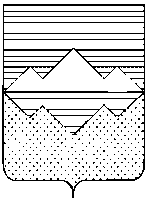 СОБРАНИЕ ДЕПУТАТОВСАТКИНСКОГО МУНИЦИПАЛЬНОГО РАЙОНАЧЕЛЯБИНСКОЙ ОБЛАСТИРЕШЕНИЕот 24 января 2024 года №416/84г. СаткаО законодательной инициативе Собрания депутатов Саткинского муниципального районаВ соответствии с Федеральным законом от 6 октября 2003 года № 131 «Об общих принципах организации местного самоуправления в Российской Федерации», статьей 21 Устава Саткинского муниципального района, СОБРАНИЕ ДЕПУТАТОВ САТКИНСКОГО МУНИЦИПАЛЬНОГО РАЙОНА РЕШАЕТ:1. Внести в порядке законодательной инициативы в Законодательное Собрание Челябинской области проект Закона Челябинской области «О внесении изменений в приложение к Закону Челябинской области от 28 октября 2004 года № 308-ЗО «О наименованиях органов местного самоуправления и глав муниципальных образований в Челябинской области». 2. Контроль за исполнением настоящего решения возложить на комиссию по законодательству и местному самоуправлению (председатель - Е.Р. Привалова).3. Настоящее решение вступает в силу со дня официального опубликования.Председатель Собрания депутатовСаткинского муниципального района						Н.П. БурматовВнесен Собраниемдепутатов Саткинского муниципального районаПроектО внесении изменений в приложение к Закону Челябинской области «О наименованиях органов местного самоуправления и глав муниципальных образований в Челябинской области»Статья 1.	Внести в приложение к Закону Челябинской области от 28 октября 2004 года № 308-ЗО «О наименованиях органов местного самоуправления и глав муниципальных образований в Челябинской области» (Ведомости Законодательного собрания Челябинской области, 2004, вып. 8, октябрь; Южноуральская панорама, 2005, 6 сентября; 2008, 13 мая; 2010, 30 апреля; 2011, 7 июня; 2014, 14 июня; 8 ноября; 2015, 11 апреля; 30 апреля; Официальный интернет-портал правовой информации (http://pravo.gov.ru), 7 апреля 2022 года, № 7400202204070006) следующие изменения: 1) строку 224 изложить в следующей редакции:2) строки 225–231 исключить.Статья 2.	Настоящий Закон вступает в силу со дня вступления в силу Закона Челябинской области «О статусе и границах Саткинского муниципального округа Челябинской области».Губернатор Челябинской области								      А.Л. ТекслерПояснительная запискак проекту Закона Челябинской области «О внесении изменений в приложение к Закону Челябинской области «О наименованиях органов местного самоуправления и глав муниципальных образований в Челябинской области»»Собранием депутатов Саткинского  муниципального района (далее по тексту – Собрание депутатов) и представительными органами, входящих в состав Саткинского муниципального района, были приняты  решения о выражении согласия на объединение городских и сельских поселений, входящих в состав Саткинского муниципального района, в целях его преобразования и последующего наделения вновь образованного  муниципального   образования статусом Саткинского муниципального округа Челябинской области. При преобразовании Саткинского муниципального района в Саткинский муниципальный округ будут ликвидированы органы местного самоуправления муниципальных образований, входящие в состав Саткинского муниципального района. В соответствии с требованием действующего законодательства необходимо внести изменения в приложение к Закону Челябинской области «О наименованиях органов местного самоуправления и глав муниципальных образований в Челябинской области»», данные изменения устанавливают наименование органов местного самоуправления вновь образованного Саткинского муниципального округа. 	Реализация данного проекта Закона Челябинской области не потребует дополнительных финансовых, материальных и иных расходов областного бюджета. Таким образом, финансово-экономическое обоснование, предусмотренное Регламентом Законодательного Собрания Челябинской области, не требуется.№п/пНаименование муниципального образованияНаименование представительного органа муниципального образованияНаименование главы муниципального образованияНаименование местной администрации (исполнительнораспорядительного органа муниципального образования)2«224Саткинский муниципальный округ Челябинской областиСобрание депутатов Саткинского муниципального округа Челябинской областиглава Саткинского муниципального округа Челябинской областиадминистрация Саткинского муниципального округа Челябинской области»